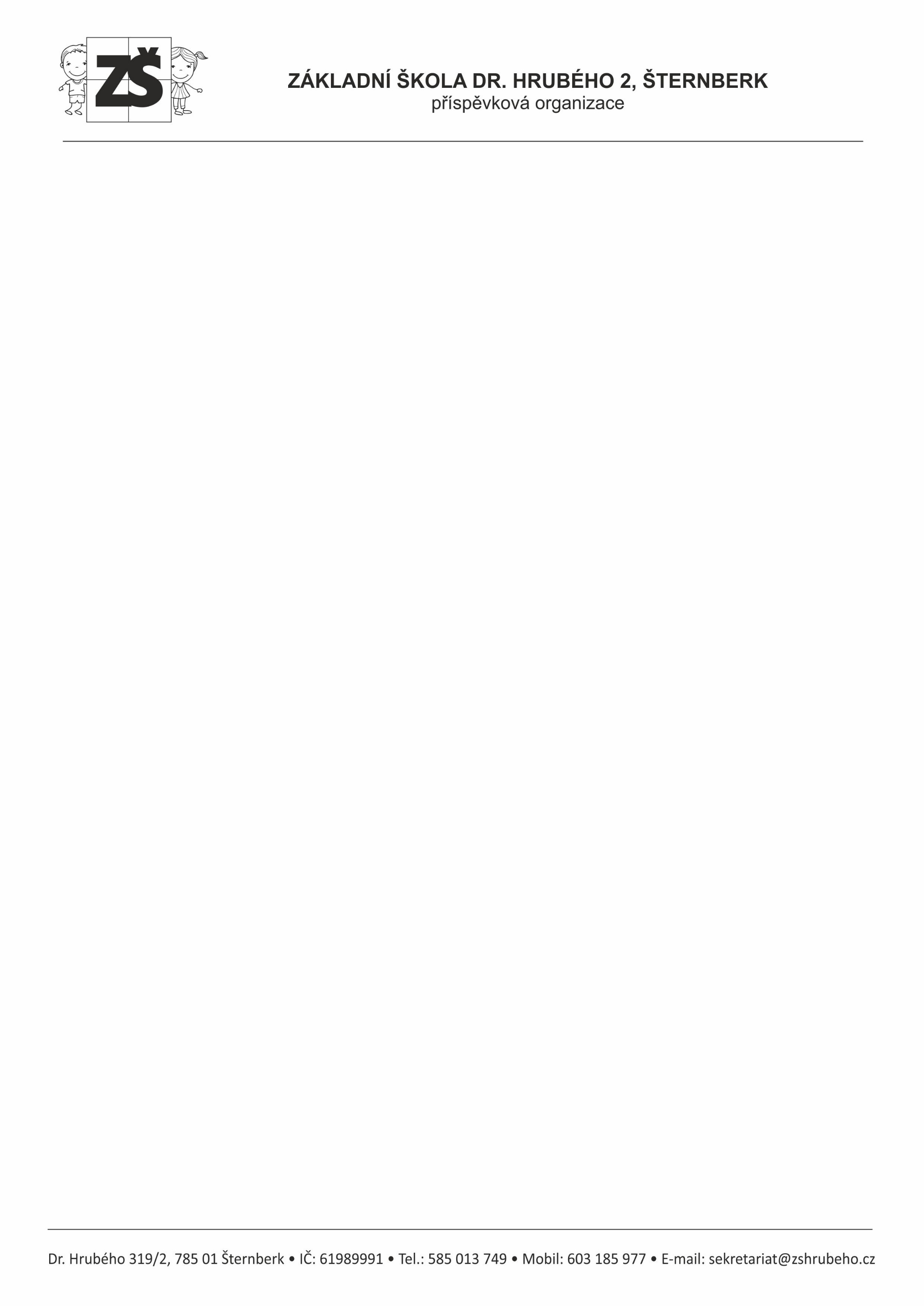 Poptávka na výměnu otopných těles.Vyhlašujeme poptávku na výměnu otopných těles v budově školy.Po Vaši návštěvě ve škole čekáme cenovou nabídku.Kritéria výběru:    1. Nabídková cena                              2. Termíny – s ohledem na předpokládané financování8.10.2019                                                                       Mgr..Miloslav Beneš                                                                                        zástupce ředitelky                                                                     kontaktní telefon pro poptávku:  604 176 717Poptávka – Výměna otopných těles v základní škole.Provedli jsme průzkum trhu formou  poptávky: Oslovili jsme 3 firmy.  1/  Petr Podlas       Velkomoravská 53       779 00 Olomouc        Ič:   60987073        Tel: 775 111 351  2/  Žádník Luboš        Výmol 718       783 14 Bohuňovice       Ič: 731 32 918       Tel: 737 418 708  3/  IP Solární a topné systémyspol s.r.o.       Holická 1173/49a       779 00 Olomouc        Ič: 28600851              Tel: 777 021 686Cenové nabídky:   1/ Podlas                              85 814,-   Kč s DPH                              2/ Žádník                              78 439,-   Kč s DPH                              3/ IP systémy                        86 237,-   Kč s DPHKomise ve složení 4 zaměstnanců ZŠ (Mgr.Lenka Hlaváčková, Mgr.Miloslav Beneš, Pavlína Manová, Roman Závodný) vyhodnotila v této poptávce jako nejvýhodnější firmu Žádník Luboš.Důvodem výběru byla nabídková cena.Komise:                Lenka Hlaváčková………………….                              Miloslav Beneš…………………….                              Pavlína Manová…………………….                              Roman Závodný……………………Ve Šternberku 14.10.2019OBJEDNÁVKAObjednávající:Základní škola Dr. Hrubého 2 Šternberk,příspěvková organizacePříjemce objednávky:Objednáváme u Vás:Interní údaje:Adresa:      Dr. Hrubého 319/2, 785 01  ŠternberkIČ:              61 989 991Číslo účtu: 19-1213780287/0100Vedený u:   Komerční banka, pobočka ŠternberkVyřizuje:    BenešTelefon:     585 094 030Mobil:        603 185 977E-mail:      sekretariat@zshrubeho.czAdresa: Žádník LubošVýmol 718783 14 BohuňoviceIČ:  73132918E-mail: Zadnikova.Andrea@seznam.czČ.j.:Č.obj.: 123/2019Datum: 14.10.2019PoložkaPředmět objednávky     Cena celkem (vč. DPH)+ poštovné (balné)1 ksVýměna otopných těles v základní škole dle vaši nabídky78 439,- Kčpoznámkaprohlašujeme, že tato objednávka je pro nás závaznážádáme Vás o potvrzení naší objednávky na uvedený mailPříkazce operace:Mgr. Lenka Hlaváčková, ředitelka školySprávce rozpočtu:Pavlína ManováFinanční zdroje:Objednává: